проектО выявлении правообладателя ранее учтенного объекта недвижимости   В соответствии со статьей 69.1 Федерального закона от 13 июля 2015 года №218-ФЗ «О государственной регистрации недвижимости», статьей 16 Федерального закона от 06.10.2003 №131-ФЗ «Об общих принципах организации местного самоуправления в Российской Федерации» администрация Порецкого муниципального округа Чувашской Республики п о с т а н о в л я е т:           1. В отношении земельного участка с кадастровым номером 21:18:170501:335,  расположенного по адресу: Чувашская Республика-Чувашия, Порецкий район, с/п Анастасовское, с.Анастасово, ул.Анастасово-1, д.59, категория земель: земли населенных пунктов, общей площадью 3500  кв.м., в качестве его правообладателя, владеющего данным объектом недвижимости на праве собственности, выявлена Ларина Татьяна Геннадьевна, 01.09.1956, место рождения – с.Анастасово Порецкого района Чувашской АССР, паспорт гражданина Российской Федерации  9703 924206 выдан 28.03.2003 Ленинским РОВД гор. Чебоксары Чувашской Республики,   СНИЛС 009-110-038-88, зарегистрированная по адресу: Чувашская Республика, г.Чебоксары, ул.Эгерский бульвар, д.3, кв.115.           2. Право собственности Лариной Татьяны Геннадьевны на указанный в пункте  1  настоящего постановления земельный участок подтверждается сообщением нотариуса  Порецкого нотариального округа Чувашской Республики от  24 августа 2023 № 148  (копия прилагается)  и материалами наследственного дела № 103/2007.3. Отделу сельского хозяйства, земельных и имущественных отношений  направить в орган регистрации прав заявление о внесении в Единый государственный реестр недвижимости сведений о правообладателе ранее учтенного объекта, указанного в пункте 1 настоящего постановления, в течение 5 рабочих дней со дня принятия настоящего постановления. 4. Настоящее постановление вступает в силу со дня подписания.  Глава Порецкого  муниципального округа                                                                     Е.В.Лебедев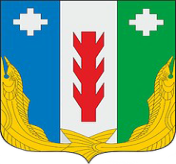 Администрация Порецкого муниципального округа Чувашской Республики     ПОСТАНОВЛЕНИЕ_________№ _____с. ПорецкоеЧăваш РеспубликинПăрачкав муниципалитетокругӗн администрацийĕЙЫШĂНУ________  № _____Пăрачкав сали